                   SCHOOL BOOKING FORM	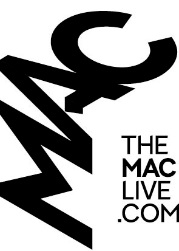 Please complete in fullName of School: 						   would like to book tickets to:Contact Details:Please return the completed form to the MAC via email to tickets@themaclive.com .PLEASE NOTE: Tickets will be allocated on a first come first served basis.15% Deposit is required to secure your order and full payment is required in advance of the show date.Tickets are non-refundable.Name of show/activity/toure.g.  Christmas show; Gallery in a Box; creative workshop; art tourDate & Time of Preferred Visit(if applicable)Date & Time of Preferred Visit(if applicable)Date & Time of Preferred Visit(if applicable)Date & Time of Preferred Visit(if applicable)Date & Time of Preferred Visit(if applicable)Date & Time of Preferred Visit(if applicable)Date & Time of Preferred Visit(if applicable)Number of StudentsNumber of Teachers or Accompanying AdultsAny Access Requirements (wheelchair users, children with mobility issues, hearing or visual impairments, learning difficulties)Teacher - full name & job titleTeacher Email AddressTeacher Subject AreaSchool AddressSchool PostcodeSchool Phone NumberSchool Principal School Arts coordinator English/ DramaVisual Arts